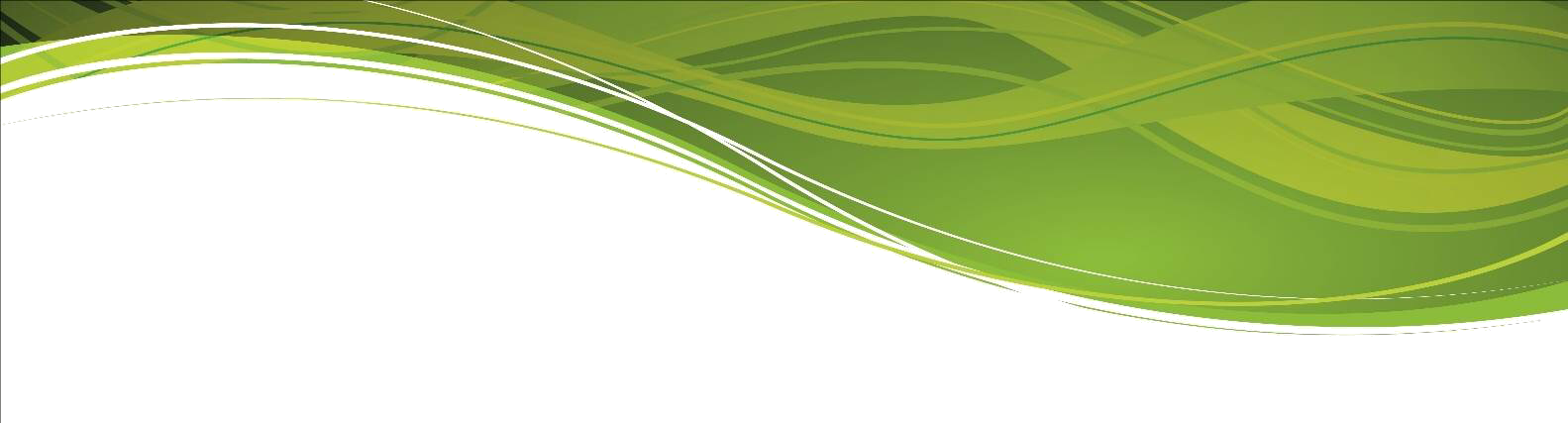 Computing Department ProfileThe Computing Department at Millom School is a forward thinking and supportive team with a desire to raise standards and computing related aspirations across the whole school.Dedicated computer suites offer modern technology including Windows 11 PCs, and a powerful AR/VR machine.Excellent use is made of objective data to set demanding targets, monitor progress, and intervene in a timely and effective manner where necessary. A range of resources allow staff to employ a variety of teaching and learning styles.PersonnelThe successful candidate will work alongside the Head of Department, who prides himself on his approachability and supportiveness. The department aims to ensure that all members of the team harbour a determination to make the department a leader in its field.Departmental Organisation All KS3 lessons are taught in mixed ability groups. Bespoke lesson booklets have been created by the HoD to form the basis of lesson content, and are created in line with the drivers for learning identified by the Education Endowment Foundation.  The booklets allow for the students to record their learning, receive and respond to timely feedback, and expand their technical vocabulary.At the end of Year 9, students are presented with the choice of pursuing a GCSE in Computer Science (J277), or Level 2 Cambridge Nationals in IT (J836).The Sixth Form study the Level 3 Cambridge Technicals in IT (05838).